АДМИНИСТРАЦИЯ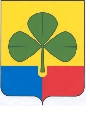 АГАПОВСКОГО МУНИЦИПАЛЬНОГО РАЙОНАЧЕЛЯБИНСКОЙ ОБЛАСТИРАСПОРЯЖЕНИЕот 18.07.2014г.                                                                                             № 200с. АгаповкаО проведении конкурса на включениев резерв управленческих кадровдля замещения должностеймуниципальной службыВ соответствии с Федеральным законом от 02.03.2007г. № 25-ФЗ             «О муниципальной службе в Российской Федерации», Законом Челябинской области от  31.03.2009 г. №  364-ЗО   «О резерве управленческих кадров Челябинской области»,   Положением «О порядке формирования кадрового резерва для замещения вакантных должностей муниципальной службы Агаповского муниципального района», утвержденного решением Собрания депутатов Агаповского муниципального района от 28.12.2007 г № 437, перечнем должностей муниципальной службы, подлежащих включению в сводный кадровый резерв Агаповского муниципального района, утвержденного постановлением администрации Агаповского муниципального района  от 17.07.2014 г.  № 1127:	1.Провести конкурс на включение в резерв управленческих кадров на замещение следующих должностей муниципальной службы Агаповского муниципального района:1) Главные должности:- начальник отдела Собрания депутатов района;- начальник отдела по делам ГО и ЧС администрации района;- начальник отдела экономического развития администрации района;-председатель комитета по строительству и архитектуре администрации района;- председатель комитета по физической культуре и спорту администрации района;- начальник Управления сельского хозяйства и продовольствия района. 2) Старшие должности:- ведущий специалист отдела по мобилизационной работе и бронированию администрации района;- ведущий специалист архивного отдела администрации района;- ведущий специалист  отдела экономического развития администрации района;- ведущий специалист комитета по строительству и архитектуре;- ведущий специалист отдела по делам ГО и ЧС;- ведущий специалист управления образования администрации района;-ведущий специалист организационно-правового отдела администрации района.	2.Назначить дату проведения конкурса на замещение должностей муниципальной службы на 29 августа 2014 года.	3.Организационно-правовому отделу администрации Агаповского муниципального района опубликовать настоящее распоряжение и объявление о проведении конкурса на включение в кадровый резерв для замещения должностей муниципальной службы на официальном сайте администрации Агаповского муниципального района.	4.Организацию выполнения настоящего распоряжения возложить на управляющего делами администрации района Куликову О.А.Глава района 								   А.Н.ДомбаевЮзеева И.Н.2-11-64